INSTITUTO DE SERVICIO MÉDICO DE LOS TRABAJADORES DE LA EDUCACIÓN DEL ESTADO DE COAHUILA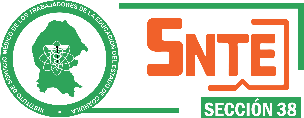 BLVD. LOS ALAMOS No. 3685-3 COL. SAN JOSE DE LOS CERRITOS C.P. 25294 TEL. (844) 4380440 SALTILLO, COAH., MEXICO